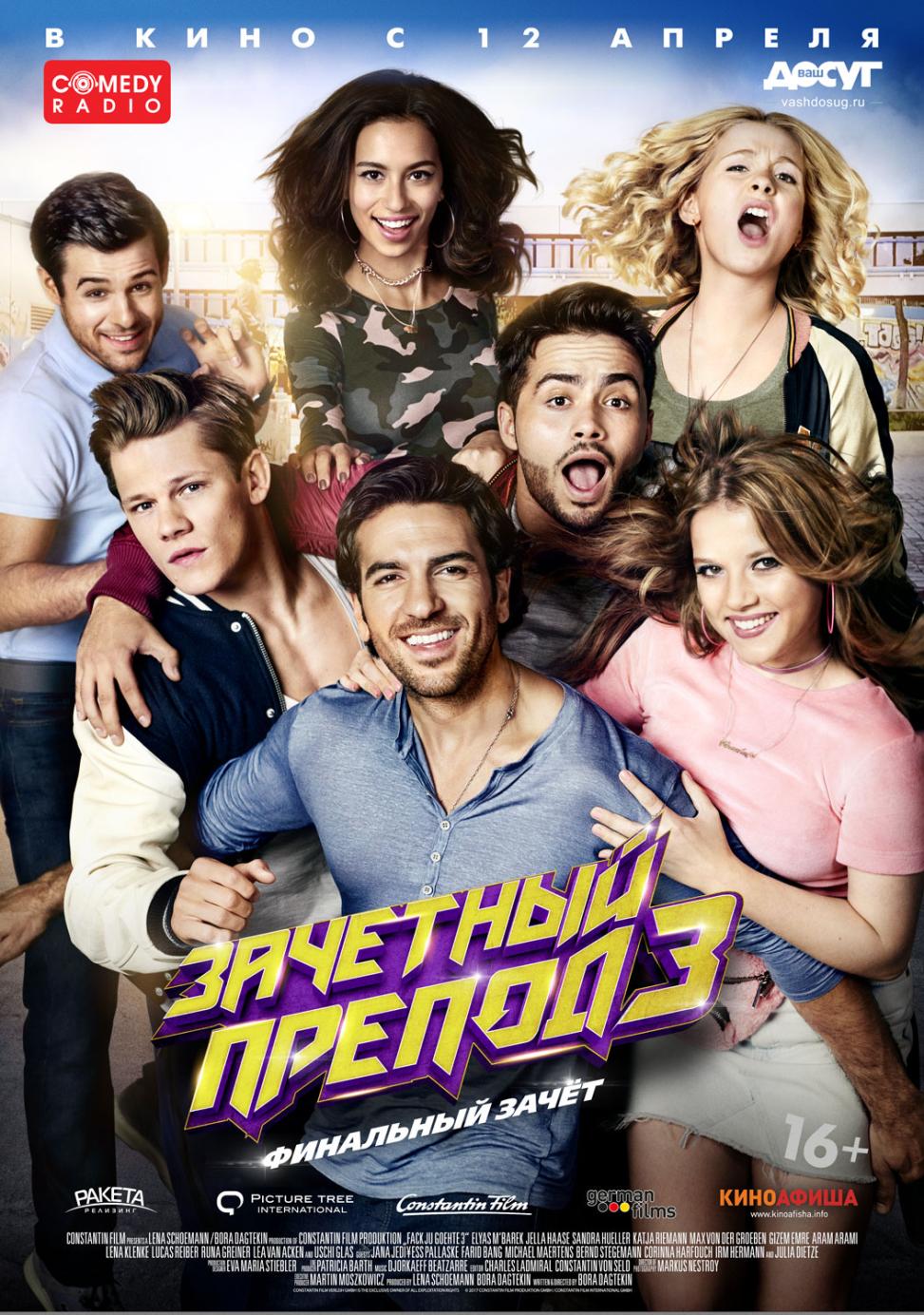 ЗАЧЕТНЫЙ ПРЕПОД 3Финальный зачетПосле нашумевшего успеха кинолент «ЗАЧЕТНЫЙ ПРЕПОД 1» (2013) и ЗАЧЕТНЫЙ ПРЕПОД 2 (2015), собравших аудиторию более миллионов зрителей, режиссер и сценарист Бора Дагтекин вновь объединился с продюсером Леной Шеманн, чтобы погрузить зрителей в повседневные неурядицы образовательной системы Германии. На этот раз в повествовании особое внимание уделяется событиям, предшествующим выпускному, а также обнажению таких насущных проблем, как издевательства, миграция и владение языками. Фильм представляет собой апофеоз неполиткорректной трилогии ЗАЧЕТНЫЙ ПРЕПОД, где самый нестандартный педагог Германии Зэки Мюллер возвращается в общеобразовательную школу Гёте и его «класс маленьких монстров», старательно поддерживающих свою заслуженную репутацию. В третьей части события разворачиваются еще более непредсказуемым образом, но наряду с этим, в них как никогда «чувствуется» сама жизнь. Девиз последней части трилогии - «все или ничего». Кто-то из ребят закончит учебу, а кому-то грозит социальное исключение. В завершающую часть долгого и непростого путешествия Зэки Мюллера и его «банды» нас проведут Сандра ХЮЛЛЕР (Реквием), Коринна ХАРФУХ (Бункер, Зимой будет год, Достучаться до небес, Парфюмер: История одного убийцы), Леа ван АКЕН (Родина), Ирм ХЕРМАНН (Войцек, Лили Марлен) и Юлия ДИТЦЕ (К чему помыслы о любви?, Спецотряд «Кобра»). И конечно, мы снова встретимся с Арамом АРАМИ, Лукасом РАЙБЕРОМ, Леной КЛЕНКЕ, Уши ГЛАС, Берндом ШТЕГЕМАННОМ, Михаэлем МЕРТЕНСОМ, Фаридом БАНГОМ и Яной Джединес ПАЛЛАСКЕ.Новый учебный год, новые проблемыУ общеобразовательной школы Гёте есть проблемы с асбестом в туалетах, да и ​​репутация похуже результатов опроса общественного мнения в отношении Дональда Трампа. Последним крупным достижением школы была экспроприация Зэки Мюллером (Элиас ЭмБарек) и его «бандой отморозков» права на участие школы в тайской программе по обмену у конкурирующей школы Шиллера. И вот теперь школа Гёте пожинает плоды. Родители забирают своих детей и отправляют их в другие школы, что приводит к тому, что число учеников снижается почти так же быстро, как и образовательные показатели оставшихся учащихся. Директор Гудрун Герстер (Катя Риман) находится под большим давлением вышестоящих организаций и с нескрываемым облегчением перекладывает груз на плечи Зэки Мюллера. Она требует, чтобы во избежание закрытия школы преподавательский состав представил достижения своих учеников. И немедленно! Как насчет награждения студенческой газеты «Классенфурц» («Классный пук») премией в области журналистики или премирования учеников за выдающиеся музыкальные и художественные таланты? Еще лучше было бы отметить на национальном уровне школьную «кампанию по профилактике оскорблений». Неужели ребята в 11B смогут воплотить все это в жизнь? А как насчет того, что у наших любимых «трудных» подростков - Шанталь (Йелла Хаазе), Дэнджера (Макс фон дер Гробен), Зейнеп (Гизем Эмре) и Бурака (Арам Арами) - множество своих проблем? После прохождения профориентационного теста, крайне демотивированные подростки должны доказать, что они освоили программу на среднем уровне и могут получить аттестаты зрелости. «Взятием этого «рубежа» мы завершаем трилогию ЗАЧЕТНЫЙ ПРЕПОД», - отмечает сценарист, режиссер и продюсер фильма Бора Дагтекин. «На самом деле, мы хотели остановиться уже после второго фильма, однако он оказался даже успешнее первого, собрав аудиторию численностью более 7,6 миллионов зрителей, поэтому в третьей части мы решили «расставить все точки над i» и показать, как все действительно заканчивается, то есть кто из ребят получит аттестат, а кто окажется за бортом».Учитель по призванию«В первых двух фильмах Зэки Мюллер определенно не хотел быть учителем. Но на этот раз он спрашивает себя: «А что, если мне остаться учителем?» - отмечает Бора Дагтекин. Элиас ЭмБарек также полагает, что характер Зэки Мюллера – экс-преступника и ныне анти-учителя с очень своеобразным «расслабленным» подходом к работе - стал более зрелым: «Он остается верен себе в том смысле, что все еще курит и употребляет спиртное на рабочем месте и, положа руку на сердце, не хочет работать вообще. Но, в то же время он понимает, что привязался к детям, и что эта работа придала его жизни смысл». После расставания Зэки с Лизи Шнабельштедт, переехавшей работать в Англию, младшая сестра Лизи Лора (Лена Кленке) - единственная, кто наводит хоть какой-то порядок в повседневной жизни Зэки. Как объясняет Лена Кленке, «Лоре еще нет 18, но она не хочет ехать к сестре в Англию, а Зэки Мюллер не хочет платить за съемное жилье. Таким образом, они пришли к соглашению относительно условий его проживания в доме, который унаследовали Лора и Лизи: Зэки присматривает за Лорой, пока она ходит в школу, за что получает возможность жить в доме бесплатно». С самого начала было ясно, что Каролина Херфурт не будет участвовать в съемках ЗАЧЕТНОГО ПРЕПОДА 3, поэтому Бора Дагтекин создал новый женский персонаж специально для Сандры Хюллер, которая недавно закончила съемки в трагикомедии Марен Аде ТОНИ ЭРДМАНН (2016). Сандра Хюллер описывает Бигги Энцбергер как учителя, «полностью отдающего себя профессии, но не забывающего, что есть жизнь и вне школы, и этой жизнью она хочет насладиться в полной мере». Бора Дагтекин говорит прямо: «Бигги Энцбергер - женское воплощение Зэки Мюллера, только без криминального прошлого. Кроме того, она действительно училась в университете. Учитывая недавние дискуссии о нехватке женских персонажей в кино и на телевидении, я подумал, что важно воспользоваться возможностью, предоставленной съемками такой франшизы, как ЗАЧЕТНЫЙ ПРЕПОД, и, наконец, показать женщину, которая хороша в своем деле, но не влюблена или напугана, или полна неуверенности в себе». Прежние ученики, новая школа На этот раз, помимо Зэки Мюллера, который все еще думает и ведет себя как подросток, много внимания отдано ученикам. «Этот фильм о взрослении», - говорит Бора Дагтекин. «Подростки в фильме по-прежнему непредсказуемы, да и умом не блещут, однако зрители смогут стать свидетелями того, как ребята медленно продвигаются к тому, чтобы стать полноценными членами общества. В сценарии к третьей части уделено особое внимание персонажам Шанталь и Дэнджера. Но, если в первом фильме они органично вписывались в общую картинку и дополняли работу Элиаса ЭмБарека, то на этот раз Йелла Хаазе и Макс фон Гробен вышли на уровень абсолютных мастеров жанра и выступают как полноправные звезды», - восхищается Бора Дагтекин. «Зрители хотели знать, что происходит в жизни Шанталь и Дэнджера, поэтому в третьей части ЗАЧЕТНОГО ПРЕПОДА мы решили организовать им небольшое приключение». Однако у режиссеров остро стоял вопрос с самой школой: «В качестве съемочной площадки мы, как и прежде, планировали использовать школу Лизы Мейтнер в Унтерхахинге под Мюнхеном, но оказалось, что в момент съемок там проводились масштабные ремонтные работы», - говорит продюсер Лена Шеманн. «Сначала мы решили «вписать» строительные леса в нашу историю, потому что, было очевидно, что общеобразовательная школа Гёте нуждалась в ремонте. Но вскоре мы поняли, что будет лучше не нарушать привычный образ школы, сложившийся у зрителя». Поэтому, для создания общего образа школы в последней части трилогии использовались несколько съемочных площадок, основной из которых являлся школьный комплекс на Куидештрассе в районе Мюнхена Перлах-Норд. Художник-постановщик Ева Мария Штиблер и ее команда расписали фасад граффити и покрасили около 80 внутренних колонн тем характерным синим цветом, знакомым зрителю по предыдущим частям ЗАЧЕТНОГО ПРЕПОДА. Съемки проходили, в основном, во время Пасхи и каникул на Троицу, чтобы не мешать занятиям. Спортзал школы Гёте в действительности принадлежит средней школе Кирххайм, а сцены в актовом зале были сняты в школе Рудольфа-Штайнера в районе Мюнхена Швабинге. Сцены в библиотеке сняты в Университете телевидения и кино в Мюнхене. Другие помещения школы Гёте, включая учительскую, кабинет директора, коридоры и класс 11б, были воссозданы на студии 2 комплекса Bavaria Film. Некоторые из этих площадок открыты для посещения во время экскурсии на киностудию Bavaria Film. Первый день съемок состоялся 28 марта 2017 года. Одним из новых членов команды стал оператор Маркус Нестрой, австриец, получивший премию German Camera Award в 2016 году за работу над документальным фильмом Николаса Стейнера «НАД И ПОД». Как отмечает Бора Дагтекин, Нестрой привнес новые краски в школьную Вселенную: «Взгляд Маркуса всегда остер и современен; по задумке все должно было оставаться ярким и красочным, но фильм в целом стал более злободневным». То же относится и к оформлению площадок в исполнении Евы Марии Штиблер. В этой части, в отличие от предыдущей, не нужно было добавлять тайской экзотики: «Действие снова переместилось в Германию, но это также означало, что Германия должна была смотреться великолепно», - отметил Бора Дагтекин. «Ева и Маркус - профессионалы в создании невероятных образов, и их совместное творчество сделало видеоряд последней части ЗАЧЕТНОГО ПРЕПОДА ошеломляющим». «Последний фильм трилогии - не просто «кино про детские переживания. Мы затрагиваем некоторые серьезные проблемы, которые на сегодняшний день являются для молодежи очень актуальными», - говорит Бора Дагтекин. «Однако мы не скатываемся в пошлость, мы остаемся в рамках неполиткорректности». Это относится к сцене обязательного семинара по профилактике психологического террора, организованного Зэки Мюллером совместно с его новой коллегой Бигги Энцбергер. Потребовалось три дня, чтобы снять эти сцены в спортзале школы Кирххайм. Сандра Хюллер предстала перед 250 юными актерами массовки и провела, так сказать, «обмен впечатлениями» между жертвами издевательств и их инициаторами. «Для меня это был очень волнующий опыт, - говорит актриса. «Недавние исследования показывают, что каждый второй ребенок школьного возраста является жертвой травли. Мои школьные годы были не лучшим временем, я испытала все на «собственной шкуре». Но в последние годы эта проблема стала острее». Катя Риман полагает, что семинар по профилактике буллинга является эмоциональным пиком фильма: «Дети чувствуют себя достаточно комфортно, чтобы рассказать о своем опыте. Другие дети встают и извиняются. Сцена блестяще написана и по-настоящему, без шуток, дает зрителю «почувствовать» дыхание времени.  Я приписываю огромный успех фильма ЗАЧЕТНЫЙ ПРЕПОД тому, что каждый может идентифицировать себя с тем или иным персонажем». Лена Шеманн добавляет: «Бора обладает интуитивным чувством того, как следует тематизировать с хорошей дозой юмора серьезные проблемы, вместо того, чтобы грозить зрителю пальчиком».И… Начали!Без сомнения, для третьей части ЗАЧЕТНОГО ПРЕПОДА сценарист и режиссер Бора Дагтекин придумал намного больше тех замечательных футуристических шуток, чем ребята смогли исполнить. И никто не знает об этом лучше, чем Элиас ЭмБарек: «Говорю это абсолютно в хорошем смысле: когда Бора пишет сцену, он никогда не думает о том, как он будет ее снимать. Он просто придумывает какие-то сумасшедшие идеи и часто забывает, что кому-то на самом деле придется их воплощать в жизнь. Мне, к примеру». Действительно, у Элиаса ЭмБарека наверняка остались яркие воспоминания о съемке сцены из ЗАЧЕТНОГО ПЕПОДА 3, где он был привязан к столу, а его ученики собирались применить по назначению гигантский суппозиторий. «Когда вы соглашаетесь работать с Бора, просто знайте, что работа будет богата разнообразием, где-то на грани с боевиком», - отмечает Элиас ЭмБарек. «Она требует значительных физических усилий, но результат всегда великолепен». Максу фон Гробену остается только подтвердить последнее высказывание Элиаса ЭмБарека. В образе Дэнджера, он познал глубины своей творческой энергии в художественном классе школы Гёте: «Подобная терапия гнева была очень интересной», - высказывается актер об импульсивности и артистичности своего персонажа. И все же, независимо от того, насколько безумные вещи вытворяет непредсказуемый подросток, «в третьем фильме Дэнджер развивается в положительном смысле», - говорит Макс фон Гробен. «Он уже не так поверхностен безжалостен и жесток, как раньше; его характер приобретает определенную глубину. Он размышляет о своем положении и думает о будущем». Это развитие, скорее всего, связано с влиянием его подруги Лоры Шнабельштедт. «Конечно, Дэнджер все еще не дотягивает до ее уровня, но Лора почему-то считает милым его «топорный» подход к решению всех вопросов», - отмечает Лена Кленке. «Ей льстит то, что несмотря на его маску «крутого парня», он делает все, что она говорит. Кроме того, отношения с Дэнджером - ее «билет» в общество «крутых» ребят». Начиная с первого фильма, Зэки Мюллер применяет нетрадиционные методы для достижения воспитательных целей. В ЗАЧЕТНОМ ПРЕПОДЕ 3 он имплантирует ученикам чипы для слежения за собаками для того, чтобы контролировать их передвижение. Во время съемок этой сцены Максу фон Гробену был непреднамеренно имплантирован настоящий чип. Из устройства, размещенного Яной Палласке на его шее, не была удалена игла. «Я почувствовал укол в шее, - объясняет Макс фон дер Гробен, - но, скорее по выражению лица Яны понял, что что-то пошло не так».  Йелла Хаазе позитивно относится к данному инциденту: «Макса на самом деле чипировали, а значит, отныне Бора сможет найти его, где бы он ни был». «ЗАЧЕТНЫЙ ПРЕПОД 3 - фильм, создаваемый всеми героями одновременно: симпатичными учителями с несколько сомнительной квалификацией и сумасшедшими учениками без явных перспектив», - утверждает Бора Дагтекин. Несомненно, «королевой» «отчаянных» учителей является Ингрид Леймбах-Кнорр, находящаяся в постоянном эмоциональном кризисе». «Сама Уши Глас попросила нас в третьей части немного усилить эмоциональный портрет ее героини», - говорит Лена Шеманн, отмечая стремление легендарной актрисы к самоиронии. «Ингрид устанавливает ученикам очень высокую планку, но я считаю, что ей она нужна не меньше», - отмечает Уши Глас. В первом фильме Ингрид выпрыгнула из окна, во второй части пострадала в ходе химического эксперимента. На этот раз она стала жертвой динозавра. Инцидент произошел в Мюнхенском Доме Искусства, обставленного художником-постановщиком Евой Марией Штиблер работами современных художников. Скульптуры динозавров, которые были сделаны специально для съемок фильма и обеспечили Ингрид Леймбах-Кнорр несколько «приятных воспоминаний», по завершении съемок были подарены Парку динозавров во Франконии. Вручение аттестатовОдной из самых эмоциональных сцен фильма является вручение выпускникам, успешно сдавшим экзамены, сертификатов Abitur. Более 100 актеров массовки приняли участие в съемке этой сцены в актовом зале школы Рудольфа-Штайнера в Швабинге. Школьный хор исполнил песню «Единственный миг», - предложенную в качестве гимна Сандрой Хюллер, потому что она была исполнена на ее собственном выпускном в 90-х годах 20 века. Как отметила продюсер Лена Шеманн, съемки этой сцены были довольно трогательными, поскольку «все члены команды вспомнили о своих выпускных днях». «Это был особый день», - вспоминает Бора Дагтекин. «Когда г-н Мюллер раздавал табели успеваемости, мы не скажем, кому именно, на самом деле ощущалось, что история, начавшаяся в первом фильме, подходила к своему завершению. Конечно, мы не собираемся показывать все в трейлере. Мы должны сохранить интригу. Позволим зрителям с нетерпением ждать сюрпризов, их ожидание будет вознаграждено». Исполнив роль учителя во всех фильмах трилогии ЗАЧЕТНЫЙ ПРЕПОД, Элиас ЭмБарек ясно видит проблемы и новые задачи, стоящие перед профессией: «Когда я учился, я часто думал, что учителя - враги. Но теперь я знаю, что учителя тоже люди; люди, которые стремятся делать свое дело достойно, люди, которые расстраиваются, когда учащиеся отвечают неблагодарностью или глупыми выходками». Элиас ЭмБарек рассматривает современную школу как место, где индивидуальность и потенциал учащегося подлежат огранке. Разумеется, это относится не только к ученикам, но и к Зэки Мюллеру, хотя и с некоторым опозданием. «Тем не менее, я убежден, что Зэки изменил бы свою жизнь, даже если бы не подвернулась работа в общеобразовательной школе Гёте», - утверждает Элиас ЭмБарек. «Он никогда бы не удовлетворился ролью преступника и неудачника, потому что это не в его характере. Если бы он посещал школу в подростковые годы, вероятно, у него был бы лучший старт в жизни». Лена Шеманн рассматривает это как одно из ключевых посланий фильма: «Никто не должен позволять кому бы то ни было говорить, что он глуп, или не способен сделать что-либо. Каждый человек должен ставить свои собственные цели и бороться, чтобы воплотить свои мечты в реальность». Арам Арами, в третий раз сыгравший «трудного» подростка Бурака, добавляет: «Господин Мюллер заставляет ребят строить планы и брать на себя ответственность за свое будущее. С его помощью они становятся немного более зрелыми. В первом фильме трилогии Бурак хотел стать гангстером или наркодилером. В третьем фильме он находит свое истинное призвание». Гизем Эмре также высоко оценивает вклад Зэки Мюллера в развитие ребят: «Кто-то может подумать, что этим ученикам не нужно сдавать экзамены уровня А. Но г-ну Мюллеру удается заставить их сосредоточиться на своих целях и, возможно, даже дать возможность их родителям гордиться своими детьми». Бора Дагтекин добавляет: «Фильмы трилогии ЗАЧЕТНЫЙ ПРЕПОД отличаются от других фильмов про школьников-подростков, где учителя и студенты вступают в конфликт друг с другом. Наши учителя – не просто комедийные персонажи. Как ни странно, ЗАЧЕТНЫЙ ПРЕПОД даже заставляет вас хотеть стать учителем. Наши учителя смешны, разумеется, но они борются за своих учеников. Они страдают от общего положения дел в современной системе образования, но они никогда не сдаются.  Показать это в нашем фильме было крайне важно для меня и Лены Шеманн, потому что у нас обоих есть учителя в ближайшем окружении. Возможно поэтому учителя на удивление благосклонно отнеслись к ЗАЧЕТНОМУ ПРЕПОДУ. Они даже показывают фильм в школе и во время классных поездок. Создается впечатление, что многие учителя узнают себя в персонажах ЗАЧЕТНОГО ПРЕПОДА». ПОСЛЕДНИЙ РУБЕЖ ПРЕОДОЛЕН! …Или нет? Элиас ЭмБарек с благодарностью оглядывается на последние несколько лет: «Замечательно, что у нас была возможность снять все три части. Эти съемки «подтолкнули» карьеру и добавили красок в жизнь всех, кто участвовал в них. Это был уникальный опыт, который открыл много дверей и возможностей. Я очень благодарен за это». А какую оценку режиссер Бора Дагтекин - сын учителя – поставит заключительному фильму трилогии? «5+, конечно», - отвечает последний. «Пробные показы подтвердили, что зритель принимает фильм даже лучше, чем второй. Для нас было действительно важно не скатиться до демонстрации скучной, дешевой имитации первых двух фильмов. Мы старались сделать все от нас зависящее для этого. ЗАЧЕТНЫЙ ПРЕПОД 3 - идеальная школьная комедия, где как учителя, так и подростки имеют равнозначные роли. Думаю, фильм найдет отклик у представителей всех возрастных групп».ФУТБОЛДавид Алаба и Йозуа Киммих из мюнхенской «Баварии» появились в качестве приглашенных звезд в ЗАЧЕТНОМ ПРЕПОДЕ 3. «Мы спросили, есть ли у них время и желание поучаствовать в нашем проекте, - говорит продюсер Лена Шеманн, - и оказалось, что он вполне вписывается в их расписание». Появлением знаменитых игроков съемочная группа очень хотела удивить Йеллу Хаазе, большую поклонницу футбола, которая также играет в футбол в обычной жизни: «К сожалению, в день съемок просочился слух, что у нас на площадке появятся игроки из мюнхенской Баварии, - говорит Лена Шеманн. «Поэтому, мы распространили другой слух о том, что это будут игроки из команды уровня С. И это сработало, потому что Йелла была абсолютно шокирована, когда увидела своего кумира Матса Хуммельса». МЕТРОКого совершенно не терпит Мюнхенское транспортное общество (MVG), так это любителей бесплатно прокатиться в транспорте. Вот почему создатели фильма были вдвойне удивлены, легко получив разрешение на съемки в метро одной из важных сцен: «Похоже, в руководстве MVG есть пара фанатов ЗАЧЕТНОГО ПРЕПОДА», - смеется Лена Шеманн. «Мы предполагали, что нам придется переписать сцену, но MVG поддержало все наши идеи». Съемки проходили в нерабочие часы, с 01:00 до 04:00 на станции Фротманинг. С ОДНОГО ДУБЛЯОднажды во время съемок в метро актеры и команда наградили режиссера Бора Дагтекина аплодисментами после того, как он одобрил сцену после первого же дубля. На самом деле, подобная съемка «с одного дубля» является скорее исключением; обычно Дагтекин требует многократного повторения сцены, пока он и актеры не «прочувствуют текст». «Звучит не очень привлекательно с точки зрения бюджета, но фильм от этого только выигрывает», - считает продюсер Лена Шеманн. «Когда вы смотрите десятый дубль, вы понимаете, что оно того стоило». ФАНАТЫЧто может быть более желанным для поклонников ЗАЧЕТНОГО ПРЕПОДА, чем оказаться перед камерой вместе с мистером Мюллером, Шанталь и Дэнджером? Неудивительно, что съемочная группа получила в Фейсбуке потрясающий отклик на объявление о наборе 300 актеров массовки для съемки сцен в «Клубе Фантазия» и за его пределами. В качестве благодарности за участие, всем, кто пришел в собственных праздничных нарядах, удалось попасть на групповое фотто с Элиасом ЭмБареком. «Когда вы снимаетесь с настоящими фанатами, атмосфера намного ярче, чем с профессиональной массовкой», - говорит Лена Шеманн. Клуб Фантазия был снят на двух площадках: в клубе «8 below» на Шутценштрассе в Мюнхене, где были сняты сцены, действие которых разворачивается внутри помещения, а также в новом клубе «Container Collective» на пересечении Ательерштрассе и Фриденштрассе. ТЕХНИЧЕСКИЕ РАЗРАБОТКИВ сценарий были включены две школьные шалости, потребовавшие тщательной технической подготовки. Мини-Купер Ингрид Леймбах-Кнорр стал лоурайдером, был дооснащен гидравлическим насосом и получил способность «подпрыгивать» по передней оси, задней оси и на каждом колесе по отдельности. Команда также потратила два месяца на конструирование летательного аппарата – дрона (а также его запасного экземпляра), с помощью которого можно было перемещаться по территории школы. Зрелищную сцену полета снимали шестью камерами, а также с помощью оснащенного камерой квадрокоптера.Дополнительные материалы доступны для скачивания по ссылке: https://yadi.sk/d/HQexomaH3Ss4Nq «ЗАЧЕТНЫЙ ПРЕПОД 3» (Fack ju Göhte 3)Слоган: Финальный зачетРежиссер: Бора ДАГТЕКИН (Турецкий для начинающих).В главных ролях: Элиас ЭМБАРЕК, Катя Риман, Сандра ХЮЛЛЕР, Гизем ЭМРЕПродюсер: Николь ШПРИНГШТУББЕКомпозиторы: Константин Джоркаефф ШЕРЕР, Винсент ШТАЙНСтрана: ГерманияЖанр: Молодежная комедияХронометраж: 120 мин.Формат: 2DДистрибьютор: Ракета РелизингВозрастной рейтинг: 16+Выход в российский прокат: 12 апреля 2018 года, «Ракета Релизинг»СИНОПСИСКлассному руководителю Зэку Мюллеру достался класс с самыми трудными подростками в Германии. Не проходит и дня, чтобы эти молодые отпрыски чего-нибудь не отмочили. Если бы не криминальное прошлое Зэка, ему бы ни за что с ними не управиться. Но этот год обещает быть особенным. На носу итоговые экзамены, а никто из учеников ни в зуб ногой в материале. А все потому, что накануне с ними побеседовал школьный специалист по профориентации и окончательно отбил у ребят охоту хоть что-то делать. Сумеет ли Зэки помочь  ребятам найти мотивацию и вернуть веру в себя?